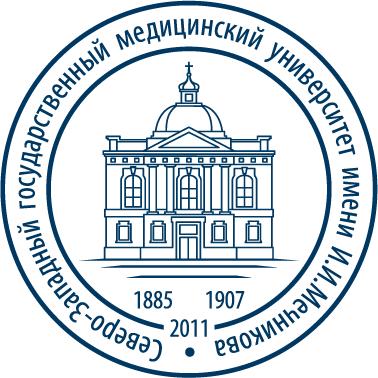 Министерство здравоохранения Российской Федерациифедеральное государственное бюджетное образовательное учреждениевысшего образования"Северо-Западный государственный медицинский университет имени И.И. Мечникова"Министерства здравоохранения Российской Федерации(ФГБОУ ВО СЗГМУ им. И.И. Мечникова Минздрава России)ПЕРЕЧЕНЬУЧЕБНО-МЕТОДИЧЕСКИХ ПОСОБИЙ По специальности: 31.08.28 ГастроэнтерологияУЧЕБНО-МЕТОДИЧЕСКИЕ ПОСОБИЯпо дисциплине «Гастроэнтерология: общие вопросы. Заболевания верхних отделов желудочно-кишечного тракта»Язвенная болезнь: этиология, диагностика, лечение: учеб. Пособие Е. Б. Авалуева, Е. В. Сказываева,И. А. Оганезова СПб. : Изд-во СЗГМУ им. И. И. Мечникова, 2018. - 48 c.: табл.Амбулаторная гастроэнтерология/ Руководство для врачей	И.Г.Бакулин И.А. Оганезова Н.В. Бакулина Л.Н. Белоусова М.С. Журавлева Е.В. Сказываева М.И. Скалинская	М.: УМИ, 2019. – 300с. Острый панкреатит: учеб. пособие	Е. И. Дрогомирецкая В. А. Панов В. К. Балашов [и др.]	СПб. : Изд-во СЗГМУ им. И. И. Мечникова, 2016. - 50 c.: ил. УЧЕБНО-МЕТОДИЧЕСКИЕ ПОСОБИЯпо дисциплине «Гастроэнтерология: заболевания гепатобилиарной системы и кишечника. Отдельные вопросы смежной патологии»Воспалительные заболевания кишечника: карманные рекомендации / И. Г. Бакулин, Е. Б. Авалуева, Е. В. Сказываева [и др.]. - М. ; СПб. : ГРУППА РЕМЕДИУМ, 2018. - 77 c.: табл. - Библиогр.: с. 74-77 (38 назв.). - ISBN 978-5-906499-38-7.Дивертикулярная болезнь толстой кишки : учеб. пособие / И. Г. Бакулин, Е. В. Сказываева, С. И. Ситкин [и др.] ; М-во здравоохранения Рос. Федерации, ФГБОУ ВО Сев.-Зап. гос. мед. ун-т им. И. И. Мечникова, Каф. пропедевтики внутр. болезней, гастроэнтерологии и диетологии. - СПб. : Изд-во СЗГМУ им. И. И. Мечникова, 2018. - 40 c. : табл., рис. - Библиогр.: с. 33-34 (16 назв.). Электронный ресурс: СДО MOODLE https://moodle.szgmu.ru/pluginfile.php/202222/mod_resource/content/0/Бакулин_Дивертикул_болезнь_толстой_кишки.pdfХолестатические и аутоиммунные заболевания печени: этиология, диагностика, лечение : учеб. пособие / С. И. Ситкин, Т. Э. Скворцова, Л. С. Орешко [и др.] ; М-во здравоохранения Рос. Федерации, ФГБОУ ВО Сев.-Зап. гос. мед. ун-т им. И. И. Мечникова, Каф. пропедевтики внутр. болезней. - СПб. : Изд-во СЗГМУ им. И. И. Мечникова, 2016. - 44 c... - (Медицинское образование). - Библиогр.: с. 41-43 (24 назв.). Электронный ресурс: СДО MOODLE https://moodle.szgmu.ru/pluginfile.php/76639/mod_resource/content/4/Холестаз-Авторам.pdfГаврилова, Е. П. Клиника, диагностика и лечение наиболее часто встречающихся гельминтозов человека : учеб. пособие / Е. П. Гаврилова, В. В. Васильев, Ю. В. Лобзин ; М-во здравоохранения Рос. Федерации, ГБОУ ВПО Сев.-Зап. гос. мед. ун-т им. И. И. Мечникова, Каф. инфекц. болезней. - СПб. : Тип. "Радуга", 2014. - 80 c. : ил., табл. - Библиогр.: с. 76 (3 назв.).Кузнецов, Н. И. Терапия вирусных гепатитов : учеб. пособие / Н. И. Кузнецов, Е. С. Романова, Г. Ю. Старцева ; М-во здравоохранения Рос. Федерации, ГБОУ ВПО Сев.-Зап. гос. мед. ун-т им. И. И. Мечникова, Каф. инфекц. болезней. - СПб. : Тип. "Цифра он-лайн", 2014. - 34 c. - Библиогр.: с. 34 (4 назв.).Мотовилов, Д. Л. Экспертиза временной нетрудоспособности : учеб. -метод. пособие / Д. Л. Мотовилов ; М-во здравоохранения Рос. Федерации, ГБОУ ВПО Сев.-Зап. гос. мед. ун-т им. И. И. Мечникова, Каф. семейн. медицины. - СПб. : Изд-во СЗГМУ им. И. И. Мечникова, 2015. - 39 c. : табл. - (Медицинское образование). - Библиогр.: с. 38 (8 назв.).Селиверстов, Павел Васильевич. Первичная и вторичная профилактика заболеваний кишечника : учеб-метод. пособие / М-во здравоохранения Рос. Федерации, ГБОУ ВПО Сев.-Зап. гос. мед. ун-т им. И. И. Мечникова. - СПб. : Изд-во СЗГМУ им. И. И. Мечникова, 2015. - 31 c... - (Медицинское образование). - Библиогр.: с. 27.УЧЕБНО-МЕТОДИЧЕСКИЕ ПОСОБИЯпо дисциплине «Патология»1. Словарь-справочник по патофизиологии / ФГБОУ ВО СЗГМУ им. И. И. Мечникова М-ва здравоохранения Рос. Федерации, Каф. патолог. физиологии ; ред. В. И. Николаев. - СПб. : Изд-во СЗГМУ им. И. И. Мечникова, 2016. - 115 c.2. Клиническая патофизиология: учебное пособие / под ред. проф. В. И. Николаева. - СПб.: Изд-во СЗГМУ им. И. И. Мечникова, 2016.—216 с. УЧЕБНО-МЕТОДИЧЕСКИЕ ПОСОБИЯпо дисциплине «Педагогика»Плавинский С. Л., Клиценко О.А. Вопросы обучения в МПД. Учебное пособие. СПб.: СЗГМУ, 2012.Педагогическое общение. / Соловьева С.Л., Одерышева Е.Б. - М-во здравоохранения Рос. Федерации, ФГБОУ ВО Сев.-Зап. гос. мед. ун-т им. И. И. Мечникова, Каф. общ. мед. психологии и педагогики. - Изд-во СЗГМУ им. И. И. Мечникова; СПб., 2018.УЧЕБНО-МЕТОДИЧЕСКИЕ ПОСОБИЯпо дисциплине «Медицина чрезвычайных ситуаций»1. Цымбал А.Н., Соляников В.Д. Медицинские аспекты катастроф на пожаро-, взрывоопасных объектах: учебное пособие. – СПб. – 2013. – 47 с.2. Казнин Ю.Ф. Средства профилактики лучевых поражений: учебное пособие. – СПб. – 2014. – 48 с.3. Дзуцов Н.К., Меараго Ш.Л. Медицинская сортировка пораженных с механическими повреждениями на догоспитальном этапе в чрезвычайных ситуациях: учебное пособие. – СПб. – 2014. – 44 с.4. Меараго Ш.Л., Соляников В.Д. Медицинская эвакуация в ЧС: учебное пособие. – СПб. – 2012. – 43 с.5. Сочетанная механическая травма: руководство для врачей / под ред. А.Н. Тулупова. – СПб., Издательство ООО «Стинс», 2012. – 393 с.6. Дзуцов Н.К., Меараго Ш.Л., Саенко Ю.В. Медицинские аспекты террористических актов с применением взрывных устройств: учебное пособие. – СПб. – 2011. – 70 с.7. Казнин Ю.Ф., Касумов А.С. Источники ионизирующего излучения: учебное пособие. – СПб. – 2012. – 43 с.8. Казнин Ю.Ф., Касумов А.С. Острая и хроническая лучевая болезнь: учебное пособие. – СПб. – 2012. – 66 с.9. Дзуцов Н.К., Цымбал А.Н. Травматический шок. Учебное пособие. – СПб. – 2012. – 51 с.10. Лазарев М.В., Романов В.В., Цымбал А.Н. Медико-тактическая характеристика землетрясений: учебное пособие. – СПб. – 2014. – 54 с.11. Лазарев М.В., Меараго Ш.Л., Романов В.В. Медико-тактическая характеристика метеорологических катастроф: учебное пособие. – СПб. – 2014. – 47 с.12. Лазарев М.В., Меараго Ш.Л., Романов В.В. Медико-тактическая характеристика геологических катастроф: учебное пособие. – СПб. – 2014. – 47 с.13. Меараго Ш.Л., Соляников В.Д., Цымбал А.Н. Медико-тактическая характеристика катастроф на пожаро-взрывоопасных объектах: учебное пособие. – СПб. – 2010. – 45 с.14. Дзуцов Н.К., Зоткин Е.Г., Лаптева Е.С., Меараго Ш.Л. Медико-тактическая характеристика очагов аварий, катастроф и стихийных бедствий: учебное пособие. – СПб. 2010. – 48 с.15. Дзуцов Н.К., Меараго Ш.Л., Соляников В.Д. Синдром длительного сдавления: учебное пособие. – СПб. – 2011. – 56 с.УЧЕБНО-МЕТОДИЧЕСКИЕ ПОСОБИЯпо дисциплине «Общественное здоровье и здравоохранение»1. Ризаханова О.А. Качество и стандарты медицинской помощи. Учебное пособие. – СПб.: Издательство ГБОУ ВПО СЗГМУ им. И.И. Мечникова, 2014. – 57 с.2. Анализ показателей заболеваемости в деятельности организатора здравоохранения: учебно-методическое пособие / Филатов В.Н., Пивоварова Г.М., Морозько П.Н. – СПб.: Издательство ФГБОУ ВО СЗГМУ им. И.И. Мечникова, 2018. – 58 с.3. Группировка, графическое изображение и оценка достоверности результатов исследований в деятельности организатора здравоохранения: учебно-методическое пособие / Филатов В.Н., Пивоварова Г.М., Морозько П.Н., Самсонова Т.В. - СПб.: Издательство ФГБОУ ВО СЗГМУ им. И.И. Мечникова, 2018. – 61 с.4. Использование медико-демографических показателей в деятельности организатора здравоохранения: учебно-методическое пособие / Филатов В.Н., Пивоварова Г.М., Гончар Н.Т., Лучкевич В.С. - СПб.: Издательство ФГБОУ ВО СЗГМУ им. И.И. Мечникова, 2018. – 65 с.5. Использование относительных и средних величин в деятельности организатора здравоохранения: учебно-методическое пособие / Филатов В.Н., Пивоварова Г.М., Морозько П.Н., Абумуслимова Е.А. - СПб.: Издательство ФГБОУ ВО СЗГМУ им. И.И. Мечникова, 2018. – 50 с.6. Научная организация медико-статистического и медико-социологического исследования: учебно-методическое пособие / Филатов В.Н., Самодова И.Л., Мельникова Е.А., Мариничева Г.Н. - СПб.: Издательство ФГБОУ ВО СЗГМУ им. И.И. Мечникова, 2018. – 50 с.7. Организация первичной медико-санитарной помощи населению: учебно-методическое пособие / Филатов В.Н., Пивоварова Г.М., Морозько П.Н.— СПб.: Издательство ФГБОУ ВО СЗГМУ им. И.И. Мечникова, 2015. – 77 с.8. Организация стационарной помощи населению: учебно-методическое пособие / Филатов В.Н., Гоголева М.Н., Могучая О.В. - СПб.: Издательство ФГБОУ ВО СЗГМУ им. И.И. Мечникова, 2015.– 75 с.УЧЕБНО-МЕТОДИЧЕСКИЕ ПОСОБИЯпо дисциплине «Общая терапия»Быкова, Елена Григорьевна. Артериальные гипотензии : учеб.-метод. пособие [для самостоят. подготовки ординаторов по спец. 31.08.36 "Кардиология" и по спец. 31.08.49 "Терапия" / Е. Г. Быкова, С. А. Болдуева ; М-во здравоохранения Рос. Федерации, ФГБОУ ВО Сев.-Зап. мед. ун-т им. И. И. Мечникова, Каф. факультет. терапии. - СПб. : Изд-во СЗГМУ им. И. И. Мечникова, 2019. - 60 c. : табл. - Библиогр.: с. 55-56 (12 назв.).Электронный ресурс: СДО MOODLE1https://moodle.szgmu.ru/pluginfile.php/178040/mod_resource/content/1/Олесин_Симптоматические АГ.pdf Захарова, Ольга Владимировна. Дислипидемии : учеб.-метод. пособие [для самостоят. подготовки ординаторов по спец. по спец. 31.08.49 "Терапия" и по спец. 31.08.36 "Кардиология"] / с ; М-во здравоохранения Рос. Федерации, ФГБОУ ВО Сев.-Зап. мед. ун-т им. И. И. Мечникова, Каф. факультет. терапии. - СПб. : Изд-во СЗГМУ им. И. И. Мечникова, 2019. - 48 c. : рис. - Библиогр.: с. 43 (4 назв.).Ярмош, Ирина Васильевна. ЭКГ при суправентрикулярных нарушениях ритма : учеб.-метод. пособие [для самостоят. подготовки ординаторов по спец-тям 31.08.36 "Кардиология" и 31.08.49 "Терапия" / И. В. Ярмош, С. А. Болдуева ; М-во здравоохранения Рос. Федерации, ФГБОУ ВО Сев.-Зап. мед. ун-т им. И. И. Мечникова, Каф. факультет. терапии. - СПб. : Изд-во СЗГМУ им. И. И. Мечникова, 2019. - 40 c. : рис. - Библиогр.: с. 25. Электронный ресурс: СДО MOODLE1https://moodle.szgmu.ru/pluginfile.php/178040/mod_resource/content/1/Олесин_Симптоматические АГ.pdf Быкова, Елена Григорьевна. Тромбоэмболия легочной артерии : учеб.-метод. пособие [для самостоят. подготовки ординаторов по спец-тям 31.08.36 "Кардиология" и 31.08.49 "Терапия"] / Е. Г. Быкова ; М-во здравоохранения Рос. Федерации, ФГБОУ ВО Сев.-Зап. гос. мед. ун-т им. И. И. Мечникова, Каф. факультет. терапии. - СПб. : Изд-во СЗГМУ им. И. И. Мечникова, 2019.Быкова, Елена Григорьевна. Тромбоэмболия легочной артерии : учеб.-метод. пособие [для самостоят. подготовки ординаторов по спец-тям 31.08.36 "Кардиология" и 31.08.49 "Терапия"] / Е. Г. Быкова ; М-во здравоохранения Рос. Федерации, ФГБОУ ВО Сев.-Зап. гос. мед. ун-т им. И. И. Мечникова. - СПб. : Изд-во СЗГМУ им. И. И. Мечникова, 2019.Ч. 1. - 2019. - 48 c. : рис. - Библиогр.: с. 43 (6 назв.). Электронный ресурс: СДО MOODLE1https://moodle.szgmu.ru/pluginfile.php/248329/mod_resource/content/0/Профилактическая медицина-2018-1-я_ч-(nov)-ФИНАЛ.pdf Ярмош, Ирина Васильевна. ЭКГ при нарушениях внутрижелудочковой проводимости : учеб.-метод. пособие [для самостоят. подготовки ординаторов по спец-тям 31.08.36 "Кардиология" и 31.08.49 "Терапия" / И. В. Ярмош, С. А. Болдуева ; М-во здравоохранения Рос. Федерации, ФГБОУ ВО Сев.-Зап. мед. ун-т им. И. И. Мечникова, Каф. факультет. терапии. - СПб. : Изд-во СЗГМУ им. И. И. Мечникова, 2019. - 32 c. : рис. - Библиогр.: с. 24. Электронный ресурс: СДО MOODLE1https://moodle.szgmu.ru/pluginfile.php/178040/mod_resource/content/1/Олесин_Симптоматические АГ.pdf Ярмош, Ирина Васильевна. ЭКГ при желудочковых нарушениях ритма : учеб.-метод. пособие [для самостоят. подготовки ординаторов по спец-тям 31.08.36 "Кардиология" и 31.08.49 "Терапия"] / И. В. Ярмош, С. А. Болдуева ; М-во здравоохранения Рос. Федерации, ФГБОУ ВО Сев.-Зап. гос. мед. ун-т им. И. И. Мечникова, Каф. факультет. терапии. - СПб. : Изд-во СЗГМУ им. И. И. Мечникова, 2019. - 40 c. : рис. - Библиогр.: с. 25.Ярмош, Ирина Васильевна. ЭКГ при гипертрофии различных отделов сердца : учеб.-метод. пособие [для самостоят. подготовки ординаторов по спец-тям 31.08.36 "Кардиология" и 31.08.49 "Терапия"] / И. В. Ярмош, С. А. Болдуева ; М-во здравоохранения Рос. Федерации, ФГБОУ ВО Сев.-Зап. гос. мед. ун-т им. И. И. Мечникова, Каф. факультет. терапии. - СПб. : Изд-во СЗГМУ им. И. И. Мечникова, 2019. - 32 c. : рис. - Библиогр.: с. 23.Ярмош, Ирина Васильевна. ЭКГ при инфаркте миокарда : учеб-метод. пособие [для самомтоят. подготовки ординаторов по спец-тям 31.08.36 "Кардиология" и 31.08.49 "Терапия] / И. В. Ярмош, С. А. Болдуева ; М-во здравоохранения Рос. Федерации, ФГБОУ ВО Сев.-Зап. гос. мед. ун-т им. И. И. Мечникова, Каф. факультет. терапии. - СПб. : Изд-во СЗГМУ им. И. И. Мечникова, 2019. - 40 c. : табл. - Библиогр.: с. 29. Электронный ресурс: СДО MOODLE1https://moodle.szgmu.ru/pluginfile.php/21701/mod_resource/content/4/ЭКГ при инфаркте.pdfБыкова, Елена Григорьевна. Метаболический синдром : учеб.-метод. пособие [для самостоят. подготовки ординаторов по спец. 31.08.49 "Терапия"] / Е. Г. Быкова, С. А. Болдуева ; М-во здравоохранения Рос. Федерации, ФГБОУ ВО Сев.-Зап. гос. мед. ун-т им. И. И. Мечникова. - СПб. : Изд-во СЗГМУ им. И. И. Мечникова, 2019.Ч. 2. - 2019. - 64 c. : рис. - Библиогр.: с. 59-60 (14 назв.). Электронный ресурс: СДО MOODLE1https://moodle.szgmu.ru/pluginfile.php/248329/mod_resource/content/0/Профилактическая медицина-2018-1-я_ч-(nov)-ФИНАЛ.pdf УЧЕБНО-МЕТОДИЧЕСКИЕ ПОСОБИЯпо дисциплине «Диетология»Барановский, А.Ю. под ред. Диетология. 5-е изд. / А.Ю. под ред. Барановский. - Санкт-Петербург : Питер, 2017. - 1104 с. c. - ISBN 978-5-496-02276-7. http://ibooks.ru/reading.php?short=1&isbn=978-5-496-02276 Брин, В. Б. Физиология человека в схемах и таблицах [Электронный ресурс] : 2018-05-15 / В. Б. Брин. - 5-е изд., стер. - : Лань, 2018. - 608 с. c. - ISBN 978-5-8114-2054-4. https://e.lanbook.com/book/106892 Гастроэнтерология : руководство для врачей / Е.Б. Авалуева, А.И. Александров, С. Ф. Багненко [и др.] ; ред. Е.И. Ткаченко. - СПб. : СпецЛит, 2013. - 636 c.УЧЕБНО-МЕТОДИЧЕСКИЕ ПОСОБИЯпо дисциплине «Наследственные синдромы в гастроэнтерологии»Гастроэнтерология. Национальное руководство [Электронный ресурс] / под ред. В. Т. Ивашкина, Т. Л. Лапиной - М. : ГЭОТАР-Медиа, 2018. – 464 с. http://www.rosmedlib.ru/book/ISBN9785970444061.htmlСправочник по колопроктологии : справочное издание / ред. Ю. А. Шелыгин, Л. А. Благодарный. - М. : Литтерра, 2014. - 596 c. : ил. - (Справочники). - Библиогр. в конце глав и разд. - ISBN 978-5-4235-0112-9.Холестатические и аутоиммунные заболевания печени: этиология, диагностика, лечение : учеб. пособие / С. И. Ситкин, Т. Э. Скворцова, Л. С. Орешко [и др.] ; М-во здравоохранения Рос. Федерации, ФГБОУ ВО Сев.-Зап. гос. мед. ун-т им. И. И. Мечникова, Каф. пропедевтики внутр. болезней. - СПб. : Изд-во СЗГМУ им. И. И. Мечникова, 2016. - 44 c... - (Медицинское образование). - Библиогр.: с. 41-43 (24 назв.). Электронный ресурс: СДО MOODLE https://moodle.szgmu.ru/pluginfile.php/76639/mod_resource/content/4/Холестаз-Авторам.pdfУЧЕБНО-МЕТОДИЧЕСКИЕ ПОСОБИЯпо дисциплине «Диетология (адаптационная)»Барановский, А.Ю. под ред. Диетология. 5-е изд. / А.Ю. под ред. Барановский. - Санкт-Петербург : Питер, 2017. - 1104 с. c. - ISBN 978-5-496-02276-7. http://ibooks.ru/reading.php?short=1&isbn=978-5-496-02276 Брин, В. Б. Физиология человека в схемах и таблицах [Электронный ресурс] : 2018-05-15 / В. Б. Брин. - 5-е изд., стер. - : Лань, 2018. - 608 с. c. - ISBN 978-5-8114-2054-4. https://e.lanbook.com/book/106892 Гастроэнтерология : руководство для врачей / Е.Б. Авалуева, А.И. Александров, С. Ф. Багненко [и др.] ; ред. Е.И. Ткаченко. - СПб. : СпецЛит, 2013. - 636 c.УЧЕБНО-МЕТОДИЧЕСКИЕ ПОСОБИЯпо дисциплине «Наследственные синдромы в гастроэнтерологии (адаптационная)»Гастроэнтерология. Национальное руководство [Электронный ресурс] / под ред. В. Т. Ивашкина, Т. Л. Лапиной - М. : ГЭОТАР-Медиа, 2018. – 464 с. http://www.rosmedlib.ru/book/ISBN9785970444061.htmlСправочник по колопроктологии : справочное издание / ред. Ю. А. Шелыгин, Л. А. Благодарный. - М. : Литтерра, 2014. - 596 c. : ил. - (Справочники). - Библиогр. в конце глав и разд. - ISBN 978-5-4235-0112-9.Холестатические и аутоиммунные заболевания печени: этиология, диагностика, лечение : учеб. пособие / С. И. Ситкин, Т. Э. Скворцова, Л. С. Орешко [и др.] ; М-во здравоохранения Рос. Федерации, ФГБОУ ВО Сев.-Зап. гос. мед. ун-т им. И. И. Мечникова, Каф. пропедевтики внутр. болезней. - СПб. : Изд-во СЗГМУ им. И. И. Мечникова, 2016. - 44 c... - (Медицинское образование). - Библиогр.: с. 41-43 (24 назв.). Электронный ресурс: СДО MOODLE https://moodle.szgmu.ru/pluginfile.php/76639/mod_resource/content/4/Холестаз-Авторам.pdfУЧЕБНО-МЕТОДИЧЕСКИЕ ПОСОБИЯпо практике «Производственная (клиническая) практика 1»Язвенная болезнь: этиология, диагностика, лечение: учеб. Пособие Е. Б. Авалуева, Е. В. Сказываева,И. А. Оганезова СПб. : Изд-во СЗГМУ им. И. И. Мечникова, 2018. - 48 c.: табл.Амбулаторная гастроэнтерология/ Руководство для врачей	И.Г.Бакулин И.А. Оганезова Н.В. Бакулина Л.Н. Белоусова М.С. Журавлева Е.В. Сказываева М.И. Скалинская	М.: УМИ, 2019. – 300с. Острый панкреатит: учеб. пособие	Е. И. Дрогомирецкая В. А. Панов В. К. Балашов [и др.]	СПб. : Изд-во СЗГМУ им. И. И. Мечникова, 2016. - 50 c.: ил. УЧЕБНО-МЕТОДИЧЕСКИЕ ПОСОБИЯпо практике «Производственная (клиническая) практика 2»1.	Дивертикулярная болезнь толстой кишки : учеб. пособие / И. Г. Бакулин, Е. В. Сказываева, С. И. Ситкин [и др.] ; М-во здравоохранения Рос. Федерации, ФГБОУ ВО Сев.-Зап. гос. мед. ун-т им. И. И. Мечникова, Каф. пропедевтики внутр. болезней, гастроэнтерологии и диетологии. - СПб. : Изд-во СЗГМУ им. И. И. Мечникова, 2018. - 40 c. : табл., рис. - Библиогр.: с. 33-34 (16 назв.). Электронный ресурс: СДО MOODLE https://moodle.szgmu.ru/pluginfile.php/202222/mod_resource/content/0/Бакулин_Дивертикул_болезнь_толстой_кишки.pdf2.	Гаврилова, Е. П. Клиника, диагностика и лечение наиболее часто встречающихся гельминтозов человека : учеб. пособие / Е. П. Гаврилова, В. В. Васильев, Ю. В. Лобзин ; М-во здравоохранения Рос. Федерации, ГБОУ ВПО Сев.-Зап. гос. мед. ун-т им. И. И. Мечникова, Каф. инфекц. болезней. - СПб. : Тип. "Радуга", 2014. - 80 c. : ил., табл. - Библиогр.: с. 76 (3 назв.).3.	Кузнецов, Н. И. Терапия вирусных гепатитов : учеб. пособие / Н. И. Кузнецов, Е. С. Романова, Г. Ю. Старцева ; М-во здравоохранения Рос. Федерации, ГБОУ ВПО Сев.-Зап. гос. мед. ун-т им. И. И. Мечникова, Каф. инфекц. болезней. - СПб. : Тип. "Цифра он-лайн", 2014. - 34 c. - Библиогр.: с. 34 (4 назв.).4.	Селиверстов, Павел Васильевич. Первичная и вторичная профилактика заболеваний кишечника : учеб-метод. пособие / М-во здравоохранения Рос. Федерации, ГБОУ ВПО Сев.-Зап. гос. мед. ун-т им. И. И. Мечникова. - СПб. : Изд-во СЗГМУ им. И. И. Мечникова, 2015. - 31 c... - (Медицинское образование). - Библиогр.: с. 27.УЧЕБНО-МЕТОДИЧЕСКИЕ ПОСОБИЯпо практике «Неотложная помощь»Сердечно-легочная реанимация. Базовые и расширенные методы сердечно-легочной реанимации, выполняемые у взрослого пациента на догоспитальном этапе Санкт-Петербург Издательство СЗГМУ им. И.И. Мечникова 2016Внезапная сердечная смерть: медицинские и правовые алгоритмы действий В. В. Руксин, С. А. Климанцев	Санкт-Петербург Издательство СЗГМУ им. И.И. Мечникова 2018Восстановление проходимости дыхательных путей при критических состояниях на догоспитальном этапе Н.В.Петрова, В.А.Семкичев	Санкт-Петербург Издательство СЗГМУ им. И.И. Мечникова 2014Особые реанимационные ситуации (электротравма, гипотермия, гипертермия, утопление, странгуляционная асфиксия) Т. П. Булач, О. Г. Изотова,  В.О.Божко Санкт-Петербург Издательство СЗГМУ им. И.И. Мечникова 2018Острые аллергические состояния. Неотложная помощь на догоспитальном этапе Т.П.Булач,  В.Е.Марусанов	Санкт-Петербург Издательство СЗГМУ им. И.И. Мечникова 2017УЧЕБНО-МЕТОДИЧЕСКИЕ ПОСОБИЯпо практике «Практика по получению навыков по специальности в симуляционных условиях»Дивертикулярная болезнь толстой кишки : учеб. пособие / И. Г. Бакулин, Е. В. Сказываева, С. И. Ситкин [и др.] ; М-во здравоохранения Рос. Федерации, ФГБОУ ВО Сев.-Зап. гос. мед. ун-т им. И. И. Мечникова, Каф. пропедевтики внутр. болезней, гастроэнтерологии и диетологии. - СПб. : Изд-во СЗГМУ им. И. И. Мечникова, 2018. - 40 c. : табл., рис. - Библиогр.: с. 33-34 (16 назв.). Электронный ресурс: СДО MOODLE https://moodle.szgmu.ru/pluginfile.php/202222/mod_resource/content/0/Бакулин_Дивертикул_болезнь_толстой_кишки.pdfГастроэнтерология. Национальное руководство [Электронный ресурс]	под ред. В. Т. Ивашкина, Т. Л. Лапиной	М. : ГЭОТАР-Медиа, 2018. – 464 с. http://www.rosmedlib.ru/book/ISBN9785970444061.htmlУЧЕБНО-МЕТОДИЧЕСКИЕ ПОСОБИЯпо практике «Коммуникативные навыки»Педагогическое общение	Соловьева С.Л., Одерышева Е.Б.	М-во здравоохранения Рос. Федерации, ФГБОУ ВО Сев.-Зап. гос. мед. ун-т им. И. И. Мечникова, Каф. общ. мед. психологии и педагогики. - Изд-во СЗГМУ им. И. И. Мечникова; СПб., 2018.Психология общения врача и пациента в общей практике 	Дегтярева Л.Н. ГБОУ ВПО СЗГМУ им. И.И. Мечникова МЗ РФ. - Изд-во СЗГМУ им. И. И. Мечникова ; СПб., 2013. - 67 c. - (Медицинское образование).УЧЕБНО-МЕТОДИЧЕСКИЕ ПОСОБИЯпо практике «Практика по общей терапии»Дислипидемии: учеб.-метод. пособие	О. В. Захарова, С. А. Болдуева	СПб.: Изд-во СЗГМУ им. И. И. Мечникова, 2019. - 48 c.ЭКГ при инфаркте миокарда	И. В. Ярмош, С. А. Болдуева	СПб.:Изд-во СЗГМУ им. И. И. Мечникова, 2019. - 40 c.УЧЕБНО-МЕТОДИЧЕСКИЕ ПОСОБИЯпо дисциплине «Информационные технологии в общественном здравоохранении»Зайцев, В.М. Медицинская информатика. Практическая медицинская статистика : учеб.-метод. пособие / В. М. Зайцев ; М-во здравоохранения Рос. Федерации, ГБОУ ВПО Сев.-Зап. гос. мед. ун-т им. И. И. Мечникова, Каф. мед. информатики и физики. - СПб. : Изд-во СЗГМУ им. И. И. Мечникова, 2014. - 84 c. : Абдулаева, З. И. Информационные компьютерные системы в медицине и здравоохранении : Учеб.-метод. пособие / З. И. Абдулаева, А. Д. Шматко ; М-во здравоохранения Рос. Федерации, ФГБОУ ВО Сев.-Зап. гос. мед. ун-т им. И. И. Мечникова, Каф. мед. информатики и физики. - СПб. : Изд-во СЗГМУ им. И. И. Мечникова, 2017. - 43 c. Сердюков, Ю.П. Оформление документов сложной структуры в среде MS Word 2010 : учеб.-метод. пособие / Ю. П. Сердюков ; М-во здравоохранения Рос. Федерации, ФГБОУ ВО Сев.-Зап. гос. мед. ун-т им. И. И. Мечникова, Каф. мед. информатики и физики. - СПб. : Изд-во СЗГМУ им. И. И. Мечникова, 2017. - 52 c. : Гельман, В.Я. Пакет PowerPoint 2010 в подготовке и проведении презентаций : учеб.-метод. пособие / В. Я. Гельман ; М-во здравоохранения Рос. Федерации, ФГБОУ ВО Сев.-Зап. гос. мед. ун-т им. И. И. Мечникова, Каф. мед. информатики и физики. - СПб. : Изд-во СЗГМУ им. И. И. Мечникова, 2017. - 43 c. : рис. УЧЕБНО-МЕТОДИЧЕСКИЕ ПОСОБИЯпо дисциплине «Основы НИР»Язвенная болезнь: этиология, диагностика, лечение: учеб. Пособие Е. Б. Авалуева, Е. В. Сказываева,И. А. Оганезова СПб. : Изд-во СЗГМУ им. И. И. Мечникова, 2018. - 48 c.: табл.Амбулаторная гастроэнтерология/ Руководство для врачей	И.Г.Бакулин И.А. Оганезова Н.В. Бакулина Л.Н. Белоусова М.С. Журавлева Е.В. Сказываева М.И. Скалинская М.: УМИ, 2019. – 300с. Острый панкреатит: учеб. пособие	Е. И. Дрогомирецкая В. А. Панов В. К. Балашов [и др.]	СПб. : Изд-во СЗГМУ им. И. И. Мечникова, 2016. - 50 c.: ил. 